Додаток до рішення Київської міської радивід _____________ № _____________План-схемадо дозволу на розроблення проєкту землеустрою щодо відведення земельної ділянки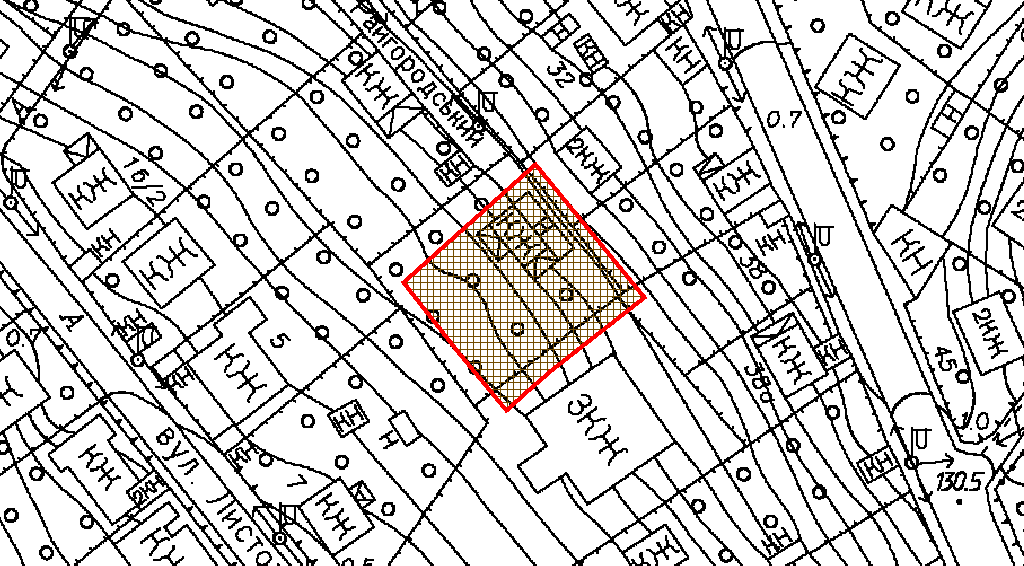 клопотаннявід 06.04.2023 № 320111565код земельної ділянки79:261:0062юридична/фізична особаЗадніпряна Олена Миколаївнаадреса земельної ділянким. Київ, р-н Голосіївський, пров. Райгородський, 8вид землекористуваннявласністьвид використанняземельної ділянкидля будівництва і обслуговування жилого будинку, господарських будівель і споруд орієнтовний розмір0,10 гаКиївський міський головаВіталій КЛИЧКО